 	      OSNOVNA ŠOLA LJUBO ŠERCER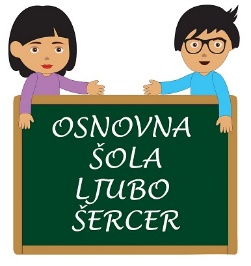 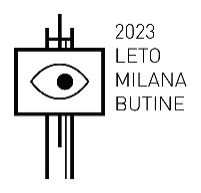   	       		     Reška cesta 6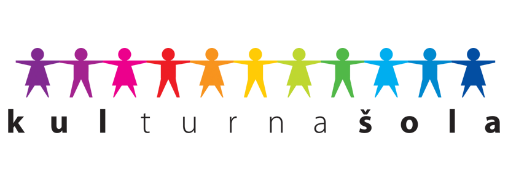   	                               1330 Kočevje  	                      Telefon:  (01) 893 10 46  	                      Telefaks: (01) 893 10 47  	                         E-mail: info@osls.si            	                    Spletna stran: www.osls.siSEZNAM UČBENIKOV, DELOVNIH ZVEZKOV IN DRUGIH POTREBŠČIN V ŠOLSKEM LETU 2023/24 ZA 2. RAZRED NIS        Učbeniki in delovni zvezki:1. H. Jeršan Kojek, D. Škof Pavlinec: PAJKEC PIKO POSLUŠA, GOVORI, BERE, PIŠE, učbenik za 2. razred, ZRSŠ2. H. Jeršan Kojek, D. Škof Pavlinec: PAJKEC PIKO POSLUŠA, GOVORI, BERE, PIŠE, delovni zvezek za 2. razred: 1., 2., 3. del, ZRSŠ3. H. Zupančič, M. Šmid: POSTANI JUNAK ZGODB, berilo za 2. razred, ZRSŠ4. A. Vidic Grmek: SPOZNAVANJE OKOLJA 2, učbenik za spoznavanje okolja v 2. razredu, ZRSŠ5. A. Vouk: MATEMATIKA 2, delovni zvezek za 2. razred osnovne šole z nižjim izobrazbenim standardom, ZRSŠUčbenike in delovne zvezke bo učenec prejel prvi teden v septembru. Učenec vrne učbenike nepoškodovane ob koncu šolskega leta.Potrebščine po izboru učiteljev:1 zvezek, A4, brezčrten2 zvezka, A4, 1 cm karo4 zvezki, A4, črtasti 11 mm (TAKO LAHKO): SLJ (2X), SPO, GUM7 ovitkov A4, plastični2 navadna svinčnika, trdota HBbarvice (12 kosov)flomastri (12 kosov)voščenke (12 kosov)vodene barvice (AERO. AKVAREL) ali tempera barveplastelinsintetični čopič, okrogli št. 4sintetični čopič, ploščati št. 12sintetični čopič, okrogli št. 12lončekradirkašilčekkolaž papir, velikost A4, 24 barvnibeležkaravnilo NOMA 1 (malo ravnilo z liki)risalni blok, 20-listni2 lepila v stiku (UHU)mapaškarješolski copati z nedrsečim podplatomcopati za športno vzgojokratke hlače ali trenirka za športno vzgojoPotrebščine naj učenec prinese prvi teden v septembru. Vse navedene potrebščine, naj bodo opremljene z imenom in priimkom otroka.